The Augustine Fellowship,Sex and Love Addicts Anonymous,Fellowship-Wide Services, Inc.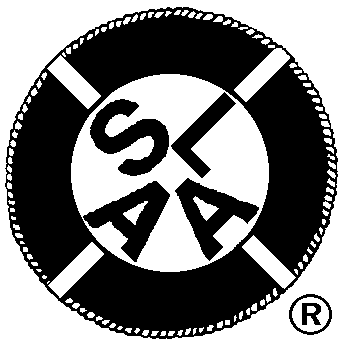 BOARD OF TRUSTEES TELECONFERENCE REGULAR MEETINGOfficial MinutesSaturday May 10, 2014Present – Susan G., Steve B., Rick B., Bob G., Chris D. & Sara KlussAbsent – NoneOpening Matters - DoneSerenity PrayerCheck Ins/Sobriety StatementsReadingsAssign rolesRecord Call – Susan G.Facilitator – Susan G.Record Keeper – Sara KlussTimekeeper – Bob G.Spiritual Reminder - AllAnnouncements - DoneApproval of Agenda - ApprovedApproval of Minutes – ApprovedMotion: Susan G./Chris D. Approve BOT Massachusetts 12 April 14 Official MinutesVote: 5-0-0 Motion PassesMotion: Susan G./Steve B. Approve BOT Massachusetts 12 April 14 Internal MinutesVote: 5-0-0 Motion PassesMotion: Susan G./Rick B.  Approve BOT 12 April 14 Interim Official Minutes Vote: 5-0-0 Motion PassesMotion: Susan G./Chris D.  Approve BOT 12 April 14 Interim Internal MinutesVote: 5-0-0 Motion PassesRoutine MattersCorporate Status – Dissolving Mass Corp. – Update givenQuarterly FinancialsMotion: Steve B./Bob G. Approval of the March 2014 Balance Sheet Accrual BasisVote: 5-0-0 Motion PassesMotion: Steve B./Chris D. Approval of the March 2014 Profit/Loss Fiscal Year by Month Accrual BasisVote: 5-0-0 Motion PassesMotion: Steve B./Bob G. Approval to not publish the consolidated Financial Report for reasons explained in the Treasurer’s Report in the F.W.S. NewsletterVote: 5-0-0 Motion PassesBusinessBoards Committee Chair ReportsBFOC/ Finance – Written and Verbal Report ProvidedBFOC/ Operations – Written and Verbal Report Provided Board Governance and Nominating Committee (BGNC) – Written and Verbal Report ProvidedBoard Public Relations Committee (BPRC) – Written and Verbal Report ProvidedBoard Liaison ReportsSusan G. – MRBOTC (Inactive) – No Written or Verbal Report Provided as there have been no committee meetingsSteve B. – CCC, CITC, CLC – Written and Verbal Report ProvidedRick B. – CBC, CCAC, CICC, CJC, CPIC, CMRC – Written and Verbal Report ProvidedChris D. – CDC, CHRC, CSC – Written and Verbal Report ProvidedNo liaison assigned at this time   – CAC, CSPC, CTCBob G. – CFC, CIFC, CPOC, CSTC – Written and Verbal Report ProvidedShort BreakAction items from last meeting:Steve to send Audit to Newsletter Editor for next Newsletter (May 11 deadline) Steve to rewrite 14o03/13-07 - Motion to Change By-Laws DoneEbook Committee to convene to formulate disclaimer and bring back to BOT for approval DoneMotion: Susan G./Rick B. Approve Ebook DisclaimerVote 5-0-0 Motion PassesOld Items for Discussion:Group Affiliation – e-SLAA (listing this group)  Discussion heldConsensus: Board will not respond to their request for listing at this time.DAQ Questionnaire – Discussion heldAction Item: Susan G. to write a short response/feedback from the BOT on the questionnaire to the Diversity Committee.  New Items for DiscussionFinance – What type of finance records are okay for non-BOT members of BOT Committees to review? - Discussion heldConsensus: We allow the members of the Board Finance Committee to have access to the ledgers with the names redacted.  Board Development - TabledConflicts in Groups – Discussion heldQuestion: Everything that comes in the Board Conference Email we all get it.  Do the Board Members want to receive everything that’s coming through that email?Consensus: the Corporate Officers will be the ones who receive the Board emails.Action item: Refer to Operations to develop some type of policy for how to handle Conflicts in groups.IRC - TabledAdjournmentNext MeetingsInterim meetingJune 14Check-outs (turn off recording)Closing Prayer - Done